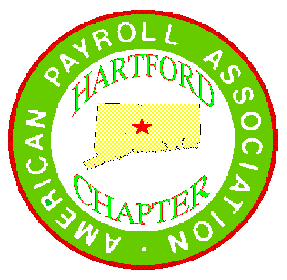 AMERICAN PAYROLL ASSOCIATIONHARTFORD CHAPTERAn Autonomous and Independent Chapter of the PayrollOrg.PO Box 98Poquonock, CT 06064President:  Gail Ryan, CPP, SS&C Technologies, gryan@sscinc.comVice President: Donna Brainard, CPP, TRC Solutions Dbrainard@trcsolutions.comSecretary: Gwendolyn Carty, Enterprise Holdings, Gwendolyn.D.Carty@ehi.comTreasurer:  Frances Ocansey, CPPWelcome Committee Chair: Gwendolyn Carty, Enterprise Holdings, Gwendolyn.D.Carty@ehi.comQuarterly Meeting Announcement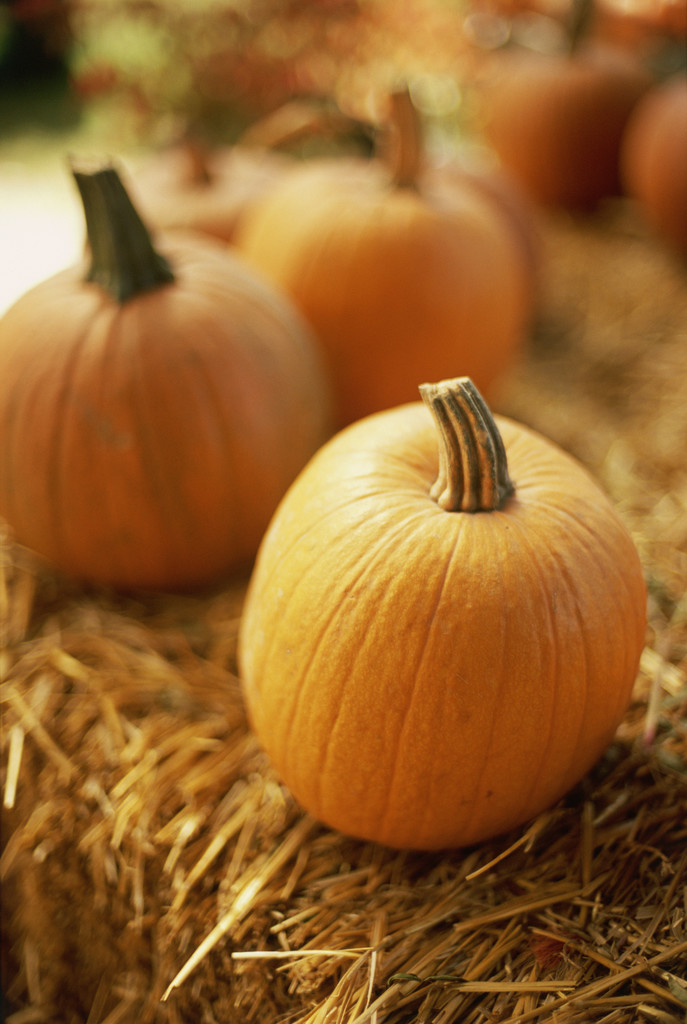 Thursday, December 7, 2023	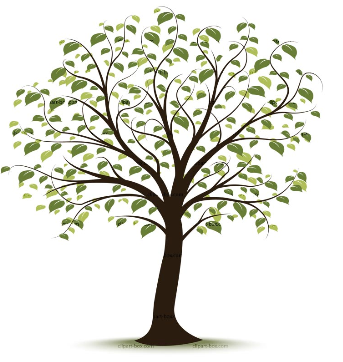 The Nutmeg Restaurant	297 S. Main St.  Rt. 5East Windsor, CT Phone: 860-627-7094http://www.nutmegrestaurant.comCUSTOMER SERVICE: THE PAYROLL EXPERIENCEPresented by:  Gwendolyn Carty, CPP - Enterprise Mobility This presentation will provide workable strategies for assisting internal and external payroll customers.  A deep dive into customer service, along with the exchange of applicable experiences, will make this an exciting year-end conversation.  Presentation Focal Points:Customer service dynamicsReliability and responsiveness aspectsTangibles vs IntangiblesEmpathic viewsProfessionalismAction plans for various scenariosDon’t leave customer service to chance!  
Gwendolyn Carty, CPP, is the Payroll Specialist at Enterprise Mobility, where she has been employed for the past 20 years.  She has a bachelor’s degree in Leadership and Organizational Studies and master’s degree in Digital Marketing, both from Bay Path University (Longmeadow, MA).  She currently serves as the Secretary and Welcome Chair on the Board of Directors for the Hartford Chapter of PayrollOrg.  Gwendolyn has operated in the customer service field for over 35 years throughout various industries, such as manufacturing, private security, technical support, sales, and transportation.  Her interaction has been with both internal and external customers during that time.  Events for the Evening:5:00-5:30   Networking – Bring your business cards!			5:30-6:30   Dinner6:30-8:30   Speakers/Q&A			8:30  	 Chapter BusinessDIRECTIONS TO: The NutmegHARTFORD CHAPTER – AMERICAN PAYROLL       ASSOCIATIONQUARTERLY MEETING RESERVATIONDecember 14, 20235:00 PM TO 8:30 PMThe Nutmeg RestaurantRegistration is $60.00Reservations and checks must be received no later thanDecember 4, 2023Name		                   Company Name	              Phone #          Email         APA National Member IDPlease make checks payable to: APA - HC (Fed. Tax ID# 47-5032410)Please include this completed form with remittance to:APA Hartford ChapterPO Box 98Poquonock, CT 06064gryan@sscinc.comFrom Hartford:
Take 91 North to Exit 35A Bissell Bridge - RT 291 East. Follow RT 291 over Bissell Bridge to Exit 4. Take a Left at the Light, Follow RT 5 North, 4.5 Miles, Nutmeg Restaurant is on the Right.ORTake 91 North to Exit 44. Right at the end of ramp. Nutmeg Restaurant is 3.5 Miles on the Left.From Springfield:
Take 91 South to Exit 44. Right at the end of ramp. Nutmeg Restaurant is 3.5 Miles on the Left.